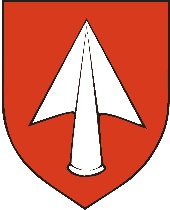 PODACI O RODITELJIMA / PODNOSITELJIMA ZAHTJEVAPODACI O UČENIKUPod kaznenom i materijalnom odgovornošću izjavljujem da su dostavljeni podaci istiniti.Mjesto i datum: Vlastoručni potpis:IZJAVA ISPITANIKA O PRIVOLIU skladu s čl. 6. i čl. 7. Uredbe EU 2016/679 daje se privolu za obradu osobnih podataka, u svrhu ostvarivanja prava za školske marende, prema predočenom obrascu gdje je voditelj obrade Općine Kršan. Mjesto i datum: Vlastoručni potpis:U privitku se dostavlja (zaokružiti): Preslika osobnih iskaznica ili Uvjerenja o prebivalištu podnositelja zahtjeva i djece,Rješenje Centra za socijalnu skrb (zajamčena minimalna naknada, doplatak za pomoć i njegu, osobna invalidnina, status roditelja njegovatelja ili status njegovatelja) ili Rješenje o dječjem doplatu za tekuću godinu, a iz kojeg je vidljivo da pravo na dječji doplatak pripada osobi za dvoje ili više djece,Potvrda o upisu djeteta u osnovnu školu za tekuću školsku godinu,Privola podnositelja zahtjeva za podnositelja i dijete.Za ostvarivanje prava na financiranje školske marende s početkom školske 2021./2022. godine, rok za dostavu Zahtjeva s pripadajućom dokumentacijom je 31. kolovoza 2021.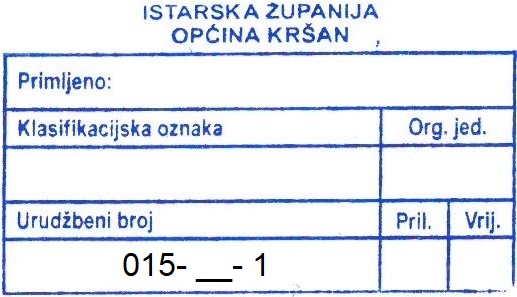 (Prijemni štambilj popunjava pisarnica Općine Kršan)ZAHTJEV ZA FINANCIRANJE ŠKOLSKIH MARENDI UČENICIMA OSNOVNIH ŠKOLA U ŠKOLSKOJ GODINI 20__./20__.Općina Kršan, Blaškovići 12, KršanIme i prezime oca i majkeAdresa prebivališta ocaAdresa prebivališta majkeOIB podnositelja (otac/majka)E-poštaTelefon / mobitelIme i prezimeDatum rođenja i OIBŠkola (matična ili područna)Razred